國立中央大學法律與政府研究所碩士在職專班110學年度第一屆新生座談會邀請函同學您好：    展信愉快，歡迎您加入國立中央大學法律與政府研究所碩士在職專班，本專班將訂於110年5月22日（六）上午10:00舉行「新生座談會」，本所所長與教師將引導您更深入瞭解本所的學習環境與資源，協助規劃研究歷程與願景，謹此誠摯邀請您參與。本次活動流程安排如下：時間：110年5月22日（六）上午10:00地點：國立中央大學客家學院3樓315會議室流程：                                                    所長 鍾國允 敬邀                                                      110年4月15日備註:為期活動順利進行及統計參加人數統計。擬參與本次活動者，懇請於110年 5月 13日（四）前撥冗選擇下列任一種方式登錄或回傳報名資料，以利活動後續之安排，謝謝！ 1.線上報名請點連結：https://reurl.cc/1gqWoX    2.EMAIL：lawgov@ncu.edu.tw報到時請配合佩戴口罩、量測體溫，本校並依照政府公告相關資訊適時調整相關防疫措施。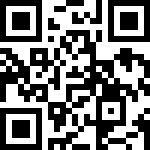 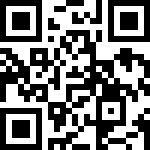 停車資訊:當日可感應車牌入校，活動結束後本所提供停車優惠券。    如有疑問煩請於上班時間內電洽 03-4227151#33417，彭小姐。時間事項09:30 ~ 10:00 報到10:00 ~ 10:30所長致詞 / 本所簡介及課程說明10:30 ~ 12:00新生介紹12:00 ~ 13:00用餐、交流與Q&A